Итоги спортивных мероприятийМУ «Молодежный спортивный центр» «Олимп»С 20 по 26 мая 2019 года20-21 мая 2019 года в г.Саратов стадион «Локомотив» проходило летнее  первенство Саратовской области по легкой атлетике среди 2000-2001, 2002-2003, 2004-2005 г.г.р, в котором приняли участие сильнейшие легкоатлеты области из городов Саратова, Энгельса, Балаково, Балашова, Вольска и др. 
  Команду Маркса представляли спортсмены  ЦВР  и с. Раскатово. 
  Марксовские спортсмены заняли четыре первых места, одно второе и два третьих. 
  Среди юниоров первое место в беге на 1500 метров занял студент МПК Кирилл Завидняк, в старшем юношеском возрасте в беге на 400 метров второе место у ученика МОУ-СОШ с.Раскатово Даниила Бурыкина, на этой же дистанции его брат Никита в среднем возрасте был третьим.
 Ученица МОУ-СОШ №6 Анастасия Ноздрачева заняла первое место в беге на 300 метров с барьерами в среднем возрасте.
 Также наши девушки в составе: Анастасии Ноздрачевой, Марии Лазаревой (с. Раскатово), Маргариты Головановой (МОУ-СОШ №4) и Софьи Грязевой (МОУ-СОШ №6), и юноши в составе : Кирилл Завидняк, Даниил Бурыкин, Никита Бурыкин  и  Максим Титов (МОУ-СОШ №6) заняли первое место в шведской эстафете 800м+400м+200м+100м.
25 мая 2019 года г.Маркс улица, Коммунистическая 59 состоялся дворовой футбол. В нем приняли участие 4 команды: Простоквашино, Виктория, Плодсовхоз, Караман.
1 место Караман.
2 место Простоквашино.
3 место Плодсовхоз.
4 место Виктория. 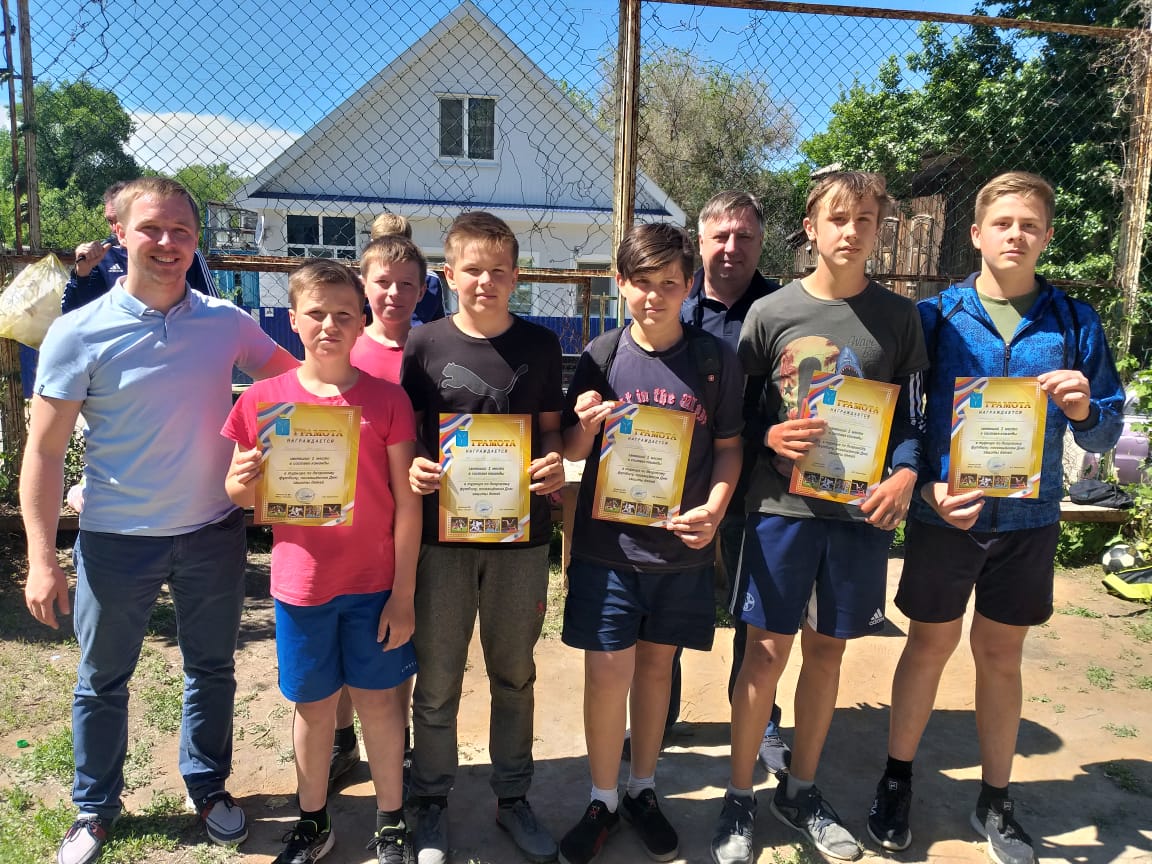 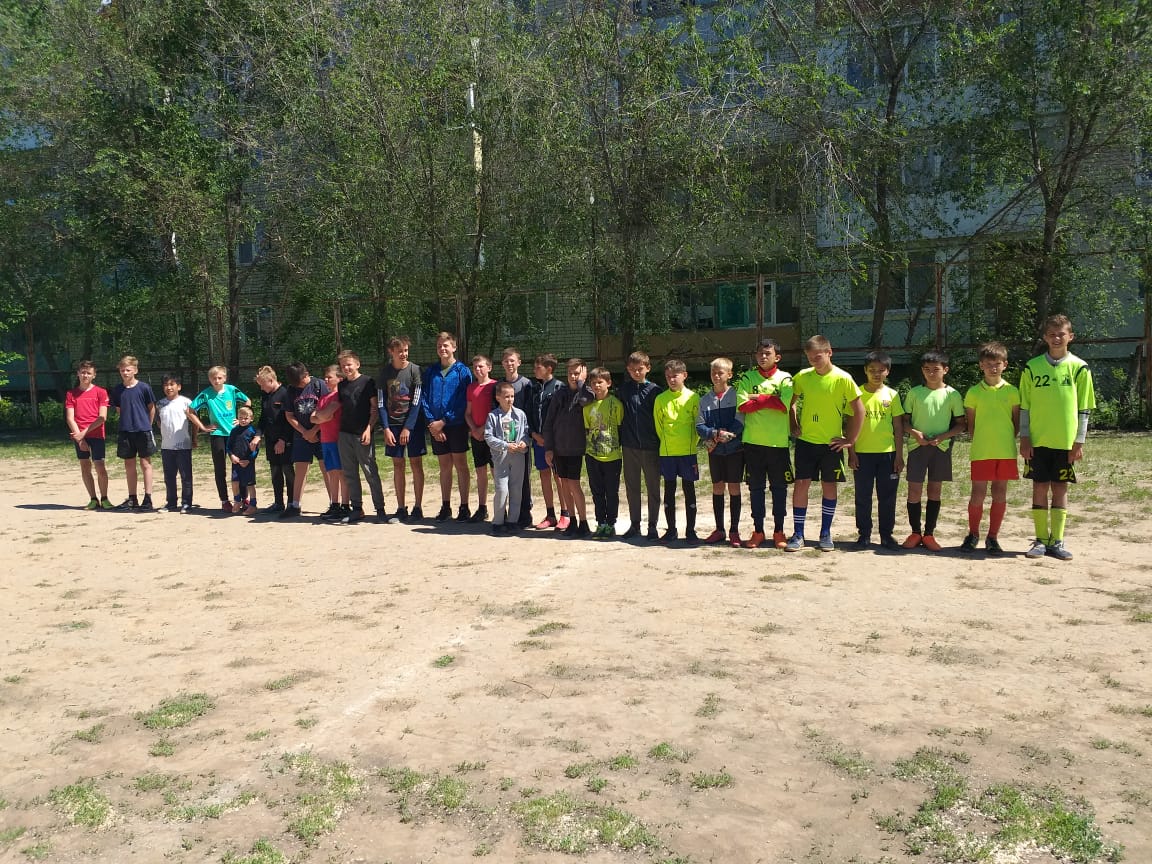 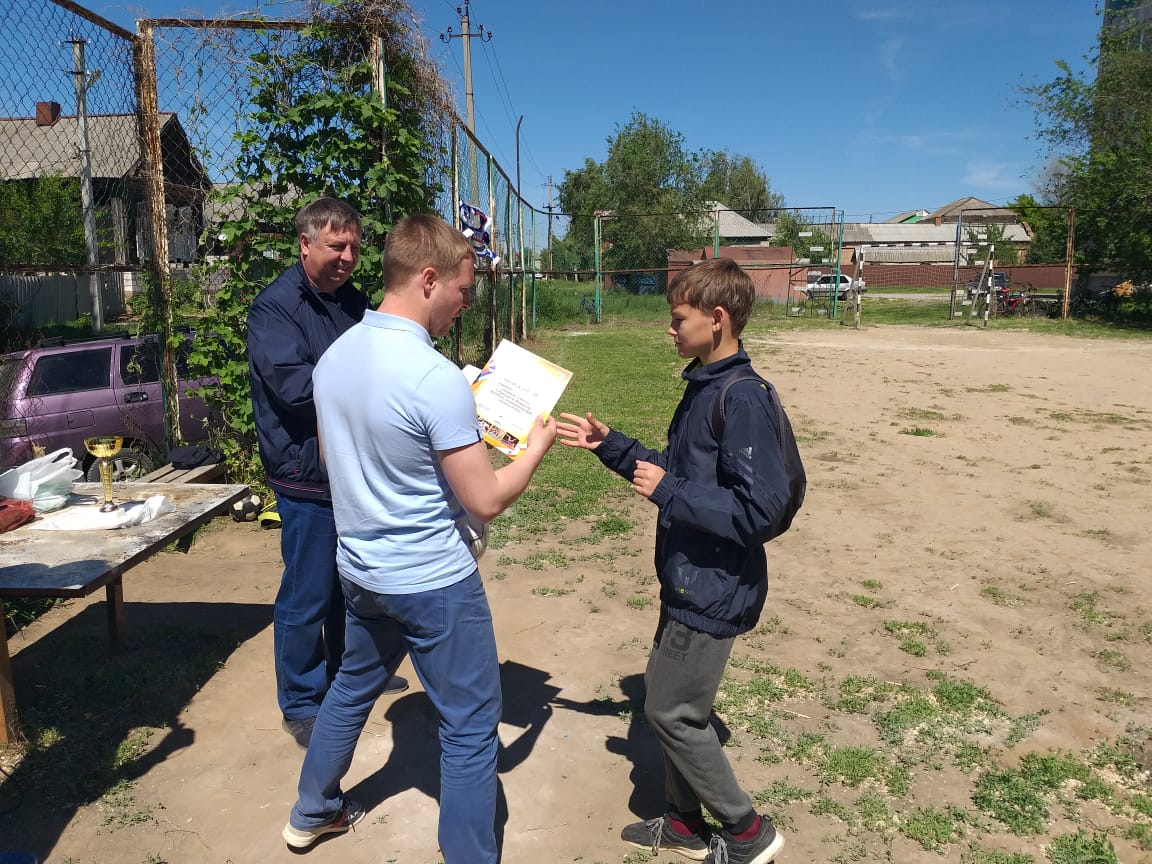 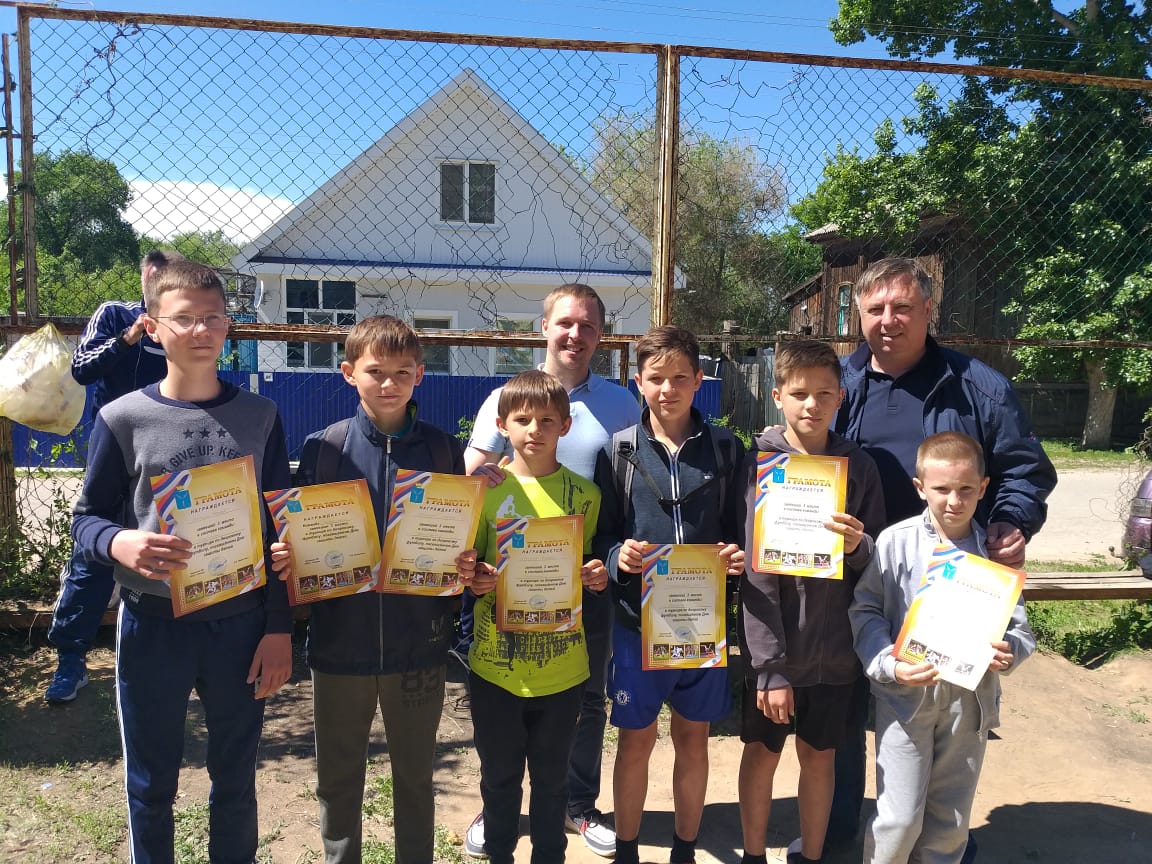 